Собкин В.С., Белова О.В.Школьный учитель: готовность к инновациям (по материалам 
социологических исследований)Одна из главных задач модернизации образования связана с внедрением инноваций, направленных на совершенствование  образовательного процесса. В общем виде подобную инновационную активность можно представить как введение нового в цели, содержание, методы и формы обучения и воспитания, организацию совместной деятельности учителя и учащегося [1]. При этом отличительной особенностью собственно инновационной деятельности является то, что она направлена не на достижение частных целей и задач, а на системное изменение содержания и технологии обучения с целью повышения его эффективности [6, 8]. В данной статье мы попытаемся охарактеризовать отношение учителей общеобразовательных школ к внедрению инноваций в образовательный процесс. При этом мы обратимся к двум сюжетам. Во-первых, проанализируем динамику изменения мнений учителей о состоянии школьного образования, что позволит выявить общие тенденции модернизации образования за последние двадцать лет. С этой целью мы обратимся к материалам наших работ, которые основаны на данных социологических исследований, проведенных среди учителей школ в 1991, 2001,  2007 гг. [2, 4, 5, 7] и сопоставим их с данными опроса 2012 года. Во-вторых, рассмотрим особенности отношения участников образовательного процесса (администраторов, коллег, учащихся и их родителей) к проявлению учителем творческой активности при организации обучения школьников. Частично изучение данной проблематики нашло свое отражение в одной из наших предыдущих публикаций [3]. Оценка состояния школы: динамика изменений за 20 лет. С целью анализа основных тенденций, отражающих изменения, которые произошли в школьном образовании, мы рассмотрим ответы учителей на два вопроса. Один из них касается причин основных трудностей в сфере образования; другой - основных направлений совершенствования содержания школьного образования.Таблица 1. Мнение учителей о причинах нынешних трудностей в сфере образования (%)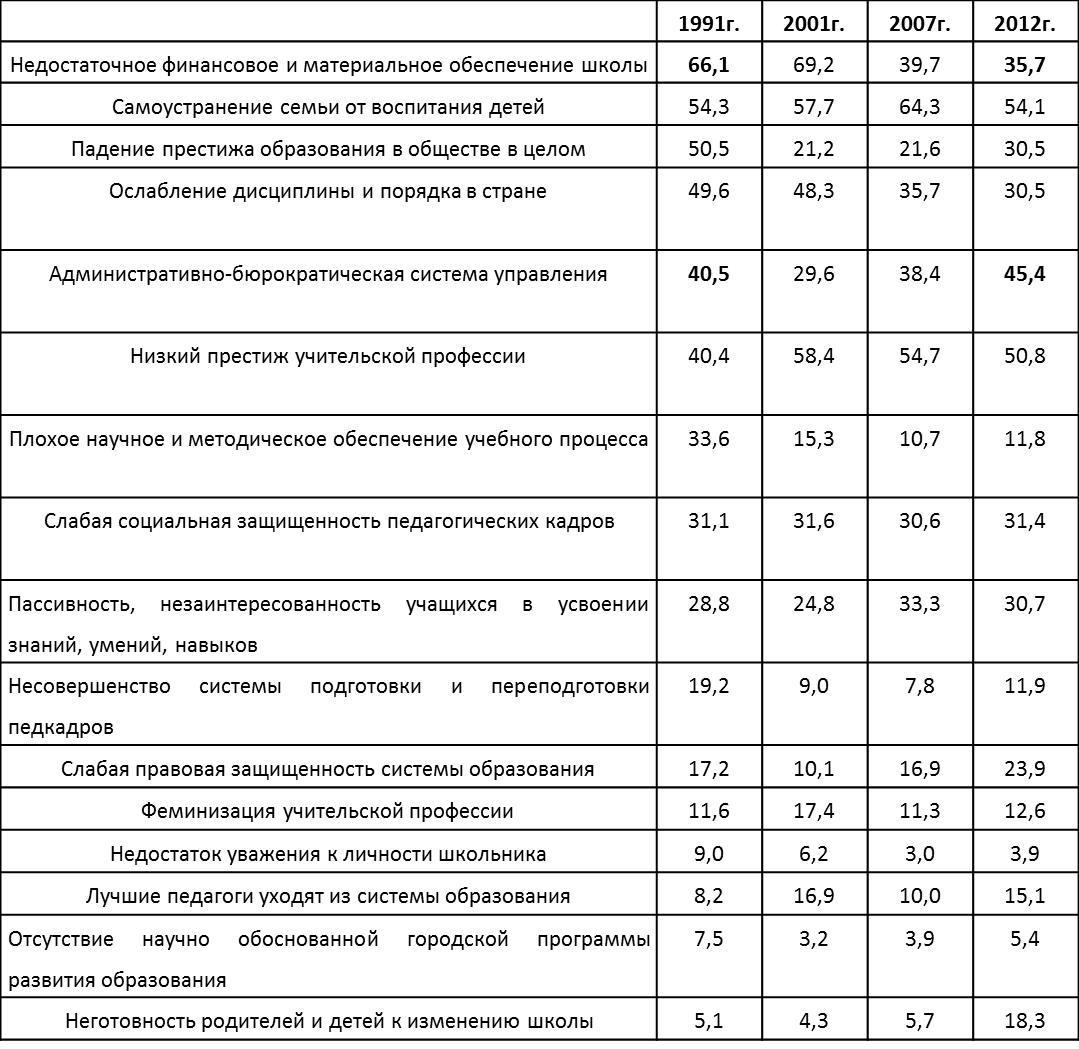 	Как видно из таблицы, за последние двадцать лет существенно снизилась значимость целого ряда причин, обуславливающих трудности в школьном образовании: «недостаточное финансовое и материальное обеспечение школы», «падение престижа образования в обществе в целом», «ослабление дисциплины и порядка в стране», «плохое научное и методическое обеспечение учебного процесса», «несовершенство системы подготовки и переподготовки педкадров», «недостаток уважения к личности школьника» (p<.0001). Снижение значимости этих причин можно объяснить не только социальными, экономическими и политическими изменениями, произошедшими за этот период в стране, но и непосредственно процессами модернизации образования, которые осуществлялись в последние двадцать лет. В тоже время, необходимо обратить внимание и на те факторы, которые стали отмечаться учителями все чаще. Среди них: «административно-бюрократическая система управления», «низкий престиж учительской профессии», «слабая правовая защищенность системы образования» и «неготовность родителей и детей к изменению школы» (p<.02). Как мы видим, здесь обнаруживается целый ряд управленческих ошибок, которые отчетливо проявились в ходе реформирования образования. При этом следует особо подчеркнуть, что практически каждый пятый учитель отмечает отрыв реформы образования от реальных потребностей семьи («неготовность родителей и детей к изменению школы»).	Рассмотрим теперь, как изменилось мнение учителей относительно необходимости реализации различных направлений совершенствования содержания школьного образования (см. таблицу 2).Таблица 2. Основные направления совершенствования содержания школьного образования, по мнению учителей (%)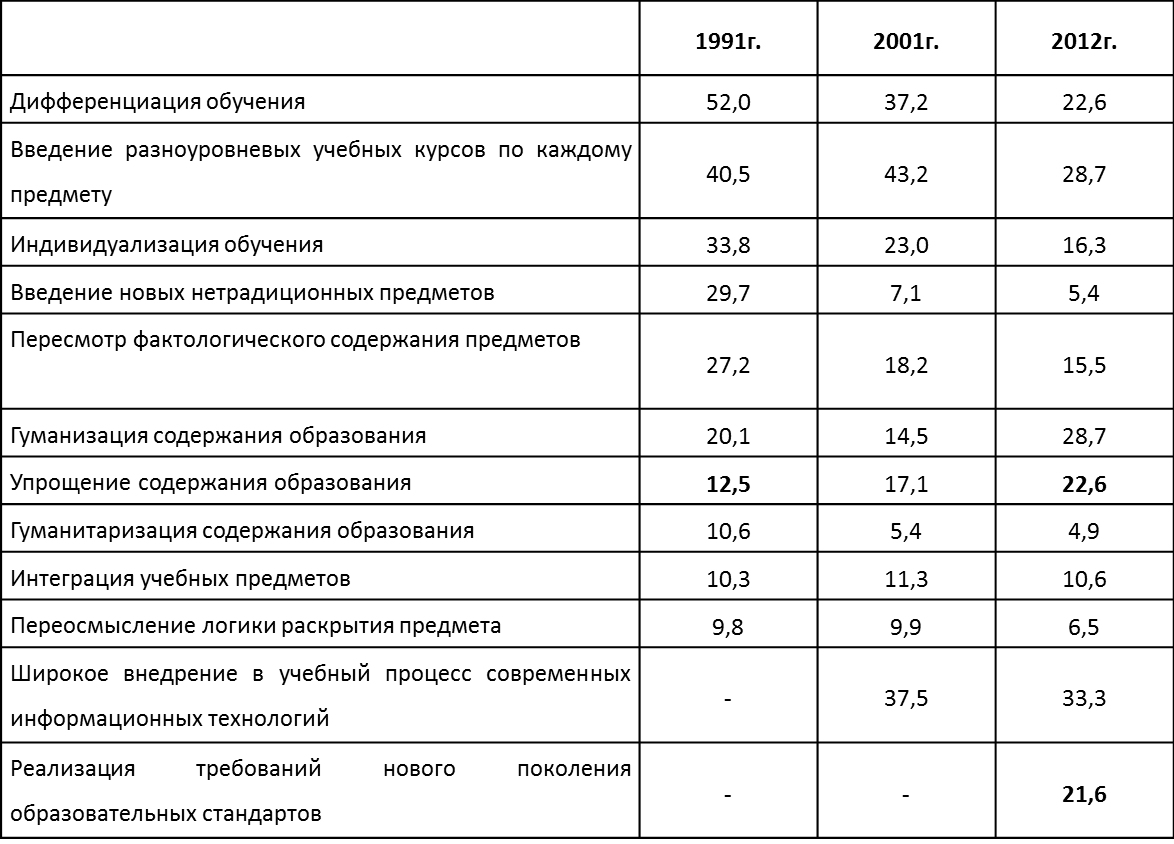 	Представленные в таблице данные показывают, что за последние двадцать лет существенно снизилась доля учителей отмечающих в качестве ключевых моментов совершенствования школьного образования его дифференциацию и введение новых нетрадиционных предметов. Кроме этого, не столь значимыми, с точки зрения современных учителей, для развития образования являются и такие меры, как «внедрение разноуровневых учебных курсов по каждому предмету», «индивидуализация обучения», «пересмотр фактологического содержания предметов», «гуманитаризация содержания образования» (p<.0001). По сути дела эти данные свидетельствуют о том, что за прошедшие годы для учителей все менее значимыми оказываются те теоретические принципы, на которых строилась реформа образования конца 90-х: дифференциация, разноуровневость, индивидуализация, введение новых нетрадиционных предметов. В то же время все более значимым оказывается «упрощение содержания образования»: в 1991г. его отмечали 12,5%, а в 2012 г. 22,6% (p<.0001). В конце 90-х произошел явный сдвиг относительно ценностной значимости внедрения в образовательный процесс современных информационных технологий. Это вполне понятно в контексте тех установок, которые были связаны с общей идеологией информатизации школьного образования. Но заметим, что информатизация образования в сознании учителя остается приоритетом и сегодня, по прошествии уже более десяти лет. И, наконец, важно обратить внимание и на появление новой содержательной доминанты совершенствования школьного образования: «реализация требования нового поколения образовательных стандартов». Сегодня это новый ориентир, определяющий направление реформирования школы.Барьеры, влияющие на проявление творческой активности учителя. В ходе опроса учителей мы попытались выяснить, какие моменты, по их мнению, создают препятствия для проявления творчества в работе. Помимо этого мы просили учителей охарактеризовать отношение различных участников образовательного процесса (учащиеся, родители, администрация школы, коллеги-учителя) к проявлению ими творчества в своей работе. При анализе полученных материалов основной интерес для нас будет представлять сравнение мнений педагогов, преподающих по обычной образовательной программе и тех, кто работает по своей собственной авторской программе.Анализ ответов учителей на вопрос о том, какие препятствия не позволяют им проявлять творческую активность, показал, что основная трудность связана с отсутствием времени: 65,3% учителей фиксируют «нехватку времени для разработки авторских педагогических программ и методик». Второе по значимости условие касается «отсутствия финансового поощрения» – 17,2%. Остальные барьеры, такие как «нежелание выделяться в своем коллективе», «негативное отношение коллег» и др., отмечаются учителями сравнительно редко – менее чем в 7% случаев.	Показательно, что трудности, связанные с социально-психологическим взаимодействием в педагогическом коллективе и отсутствием необходимых методических материалов, чаще фиксируют учителя, работающие по собственной авторской программе (p<.03). В свою очередь педагоги, использующие обычную программу, более склонны отмечать «нехватку времени» для проявления творческой активности при организации процесса обучения (p<.0001). Графически эти данные представлены на рисунке 1. 	Рисунок 1. Мнения учителей, преподающих по разным типам программ о препятствиях, не позволяющих им творчески организовывать процесс обучения (%).Особый интерес представляет мнение учителей об отношении участников образовательного процесса (коллег, учащихся и родителей) к проявлению учителями творческой активности в педагогическом процессе. Так, полученные материалы показывают, что большинство опрошенных учителей (75,1%) фиксирует проявление уважения со стороны своих коллег к «творческим» педагогам. В 13,7% случаев респонденты отмечают нейтральное отношение с их стороны. Проявляют же зависть, по мнению респондентов – 8,0% коллег. И, наконец, явную негативную реакцию педагогического коллектива на проявление творческой деятельности учителя отмечает лишь 2,2%. Следует подчеркнуть, что мнение респондентов об отношении их коллег к учителям, творчески организующим образовательный процесс, зависит от их собственной включенности в творческую деятельность. Так, учителя, работающие по собственной авторской программе чаще, чем те, кто работает по обычной программе, указывают на негативное отношение их коллег к проявлению учителем творческой активности (6,9% и 2,0% соответственно, p<.005).Ответы респондентов на вопрос об отношении администрации к творческой деятельности их подчиненных также в целом свидетельствуют о благоприятных условиях в школе для творческой организации образовательного процесса. Большая часть опрошенных учителей (53,6%) считает, что руководство поощряет творческую активность педагогов, еще треть (37,8%) отмечает, что оно не мешает ее проявлению. Негативное отношение администрации фиксируют немногие: 7,5% указывает на отсутствие поддержки со стороны руководства для проявления творчества в педагогической работе, и лишь 1,1% считает, что дирекция препятствует этому. Показательно, что среди педагогов, работающих по авторской программе, более выражена негативная оценка отношения со стороны администрации. Так, 17,2% фиксирует, что руководство не поощряет их творческую деятельность (среди учителей, работающих по обычной программе – 6,9%, p<.002).	Рассмотрим вопросы, которые касаются отношения учащихся и родителей к творческой деятельности опрошенных учителей. Полученные материалы показывают, что, по мнению учителей, большинство школьников приветствует проявление ими творческой активности. Так, вариант ответа учащиеся «с энтузиазмом принимают попытки привнести творчество в образовательный процесс» отмечает 38,8% респондентов, и еще 36,8% фиксирует, что их ученики «положительно относятся, но только в отдельных видах педагогической деятельности». В то же время отрицательное отношение своих учащихся к творческим моментам, выходящим за рамки программы, фиксирует практически каждый шестой из опрошенных учителей: школьники либо ориентированы на усвоение стандартной программы - 8,7%, либо воспринимают такую активность учителей как дополнительную нагрузку для себя - 8,0%. Особый интерес представляет анализ ответов учителей в зависимости от типа используемой ими программы преподавания – «авторской» или «обычной» (см. рисунок 2). Рисунок 2. Мнения учителей, преподающих по разным типам программ, об отношение учащихся к проявлению ими творческой активности (%).Представленные на рисунке данные свидетельствуют о том, что педагоги, работающие по авторской программе обучения, более критично оценивают отношение учеников к проявлению ими творчества в своей педагогической работе. Среди них выше, чем среди учителей, использующих обычную программу, доля тех, кто отмечает ориентацию своих учеников на усвоение стандартной программы (p<.01). При этом параллельно учителя, преподающие по авторской программе, реже высказывают мнение о положительном отношении школьников к их творческой активности в целом (p<.03).  Анализ полученных данных об отношении родителей учащихся к проявлению творческой активности педагогом показывает, что в целом большинство учителей фиксирует принятие родителями их творческой активности. Так, 39,0% отмечают «одобрение и поддержку» со стороны родителей, а 31,7% считают, что родители «приветствуют подобную активность относительно лишь отдельных видов и форма занятий».  Что касается отрицательных ответов, то они распределились следующим образом: 9,4% опрошенных учителей указывают на заинтересованность родителей в обучении своих детей только по стандартной программе, и 6,7% отмечают восприятие родителями творчества в образовательном процессе как дополнительную нагрузку для школьников. 	Сравнительный анализ ответов учителей, преподающих по разным типам программ («обычной» и «авторской»), позволил выявить следующие различия: для учителей, использующих обычную программу более характерна положительная оценка отношения родителей к их творческой активности («положительно относятся к такому явлению, но относительно отдельных видов и форм занятий»; 32,6% и 20,0% соответственно, p=.02;), тогда как педагоги, разрабатывающие авторскую программу обучения, чаще отмечают неодобрение такого рода деятельности, поскольку она создает дополнительную нагрузку для учеников (14,5% и 6,3% соответственно, p=.008). Эти результаты свидетельствуют о том, что учителя, проявляющие творческую инициативу (преподающие по авторской программе), чаще сталкиваются с негативным отношением к своей творческой деятельности со стороны родителей. 	В целом, полученные данные показывают, что учителя, работающие по авторским программам, гораздо чаще фиксируют негативное отношение к проявлению ими творческой активности со стороны всех участников образовательного процесса (родителей, учеников, администрации школ и коллег-учителей), по сравнению с учителями, работающими по обычным программам (см. рисунок 3).	Рисунок 3. Мнение учителей, работающих по авторским и обычным программам, по поводу негативного отношения к проявлению своей творческой активности со стороны родителей, учеников, администрации школ и коллег-учителей (%)Полученные данные позволяют сделать общий вывод о том, что школа как социальный институт, в целом, сегодня сориентирована на блокировку проявлений творческой активности при организации образовательного процесса учителем-практиком.***	Приведенные в статье материалы, позволяют акцентировать внимание на двух наиболее важных результатах. Первый касается тех тенденций, которые произошли в реформировании образования за последние двадцать лет. Несмотря на то, что многие направления, составлявшие суть реформы образования в 90-х гг., утратили свою значимость, выделяется ряд принципов, сохранивших и усиливших свою явную актуальность: упрощение образования, информатизация образования, повышение престижа учительской профессии, усиление правовой защищенности системы образования, реализация требования нового поколения образовательных стандартов, учет потребностей семьи при проведении изменений в школьном образовании. Второй результат связан с тем, что, несмотря на общие благоприятные социальные условия, существующие в школе для творческой организации обучения, среди учителей, работающих по авторской программе обучения, т.е. тех, кто наиболее активно применяет творчество в своей деятельности, обнаруживается повышенная доля негативных оценок. Представленные в статье данные позволяют говорить о том, что эта группа педагогов существенно чаще сталкивается с различными барьерами при проявлении творческой активности, фиксируя негативное отношение всех участников образовательного процесса: учащихся, родителей, коллег, и администрации. Литература:Сластёнин В. А. Педагогика. – М.: Школа-Пресс, 2000. – С. 492.Собкин В.С. Отношение учителей к Единому Государственному Экзамену (по материалам социологического исследования) // Социология образования. Труды по социологии образования. Т. XIII. Вып. XXIII. — М.: Институт социологии образования РАО, 2009. — 191 с.Собкин В.С., Белова О.В. К вопросу о социальных барьерах в творческой деятельности современного учителя // Педагогическое образование: современные проблемы, концепции, теории и практика: сб. науч. ст. — СПб.: ФГНУ ИПО ОВ РАО, 2013. — С. 67-78Собкин В.С., Писарский П.С. Социокультурный анализ образовательной ситуации в мегаполисе // М., 1992 – 159 с.Собкин В.С., Равлюк С.В. Учитель об образовании: опыт социологического исследования профессиональной позиции // Социология образования. Труды по социологии образования. Т. IX. Вып. XV / Под ред. В.С. Собкина. — М.: Центр социологии образования РАО, 2004. — С. 281–336.Рапацевич Е. С. Педагогика. Большая современная энциклопедия. – Минск: Современное слово. – 2005. – с. 198.Российская школа на рубеже 90-х: Социологический анализ / Под ред. В.С. Собкина. М.: Центр социологии образования РАО, 1993. – Фёдоров О.В. Инновационная деятельность / О.В. Фёдоров, И.И. Гребенюк, В.П. Романчук. – М.: ИНФРА-М, 2011. – 514 с.